Obecní úřad 									starosta obce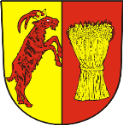  Starý Jičín								        Ing. Rudolf HrnčířInformace o počtu a sídle volebních okrsků ve správním obvodu obce Starý JičínStarosta obce Starý Jičín v souladu s § 16 písm. f) zákona č. zákona  č. 62/2003 Sb., o volbách do Evropského parlamentu a o změněn některých zákonů, ve znění pozdějších předpisů:  i n f o r m u j e ,   ž e :Volby do Evropského parlamentu se uskuteční: v pátek  dne 23. května 2014 od 14,00 hodin do 22,00 hodin a v sobotu dne 24. května 2014 od 8,00 hodin do 14,00 hodin. Místem konání volebve volebním okrsku č. 1 Dubje volební místnost v zasedací místnosti budovy osadního výboru č.p. 28pro voliče  jejichž trvalý pobyt je v místní části Dub,ve volebním okrsku č. 2 Heřmanice u Polomi	je volební místnost v zasedací místnosti budovy hasičské zbrojnice č.p.39 pro voliče  jejichž trvalý pobyt je v místní části Heřmanice u Polomi,ve volebním okrsku č. 3 Janoviceje volební místnost v zasedací místnosti hasičské klubovny „Na Větřáku“ č.p. 67pro voliče  jejichž trvalý pobyt je v místní části Janovice, ve volebním okrsku č. 4 Jičinaje volební místnost v zasedací místnosti budovy osadního výboru č. p. 74pro voliče jejichž trvalý pobyt je v místní části Jičina, ve volebním okrsku č. 5 Palačovje volební místnost v zasedací místnosti budovy hasičské zbrojnice č. p.32pro voliče  jejichž trvalý pobyt je v místní části Palačov,ve volebním okrsku č. 6 Petřkoviceje volební místnost v místnosti knihovny v budově kulturního domu č. p. 57pro voliče jejichž trvalý pobyt je v místní části Petřkovice,ve volebním okrsku č. 7 Starojická Lhotaje volební místnost v zasedací místnosti budovy osadního výboru č.p. 88pro voliče jejichž trvalý pobyt je v místní části Starojická Lhota,ve volebním okrsku č. 8 Starý Jičín, Vlčnovje volební místnost sál kulturního domu na Starém Jičíně č.p. 21pro voliče  jejichž trvalý pobyt je v místní části Starý Jičín a Vlčnov								Ing. Rudolf Hrnčíř 								   starosta obce Ve Starém Jičíně dne 31.3.2014 ……………………………………………………………………………………………  Za správnost: Dubcová Radka 	Evidenční číslo písemnosti: 	Zveřejněno na úřední desce:  					Sňato: 	Zveřejněno na el. úřední. desce: